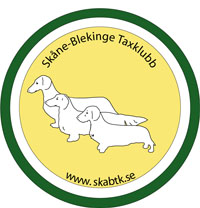 KatalogOrdinarie spårprov 
11-14 augusti 2022Skåne-Blekinge TaxklubbDomare:Eva Bermsjö (kommissarie)
Kim Norlin (provledare)
Leif KarlssonGörel Ljungberg
Arne Jönsson
Jessica Nilsson
Christian Gabler
Anita Turesson-WickbergDomarelever:

Sara Mattisson
Jörgen Eksell

       Tax:          Anlagsklass:Strävhårig normaltax  Teleborgs Yang SE64458/2020e. Stakvikens Musse SE47057/2017u. Teleborgs Ninja SE20301/2014
Ägare: Monica och Karl-Olof Persson
Råryd                                                        Provbästa anlagstax312 98 Våxtorp                                       EB   Pris anlagsklass: godkänt anlagsprov, 13 minÖppenklass:Korthårig dvärgtax, tikarPeppersaint’s Joffa SE14229/2021
e. Taxcelent Gibson SE12396/2016u. Peppersaint’s Wiesel SE49371/2013Ägare: Kim NorlinLinneröd 6765264 93 Klippan                                               GL Pris öppenklass: 1:a pris, 26 min, 93 pKorthårig normaltax, hanarC I B NORDUCH DKVCH SEVCH Peppersaint’s Tromb SE36771/2011e. Tueholt Donut S41774/2005u. Peppersaint’s Oywabra S26446/2008Ägare: Jessica NilssonHönsholma 603 284 91 Perstorp                                              GL Pris öppenklass: 1:a pris, 31 min, 75 p  J DKVCH SEUvCH SEVCH Peppersaint's X-Os SE23583/2014          e. Bredmyrens Dexter SE34304/2011          u. Peppersaint's Snäckan S51386/2009          Ägare: Elisabeth Iregren          Skarpskyttevägen 28 B                                226 42 Lund                                                   JN Pris öppenklass: 1:a pris, 30 min, 87 pKorthårig normaltax, tikarSEVCH SEUvCH Peppersaint’s Be-Bop SE17331/2018e. Peppersaint’s X-Os SE23583/2014u. Peppersaint’s Tallyho SE 36777/2011
Ägare: Kim NorlinLinneröd 6765                                                 Provbästa öppenklasstax!                                       264 93 Klippan                                                GL Pris öppenklass: 1:a pris, 19 min, 120 p Peppersaint’s Kajsa Kola SE46916/2021e. Peppersaint’s Abakus SE54548/2017u. Peppersaint’s Tallyho SE36777/2011Ägare: Kim NorlinLinneröd 6765264 93 Klippan                                               CG Pris öppenklass:1.a pris, 30 min, 73 pPeppersaint’s Kollikott SE46914/2021e. Peppersaint’s Abakus SE54548/2017u. Peppersaint’s Tallyho SE36777/2011Ägare: Kim NorlinLinneröd 6765264 93 Klippan                                               CG Pris öppenklass:  2:a pris, 26 minDKVCH SEUvCH SEVCH Peppersaint’s Tassimo SE36775/2011e. Tueholt Donut S41774/2005u. Peppersaint’s Oywabra S26446/2008Ägare: Jessica NilssonHönsholma 603284 91 Perstorp                                            AJ Pris öppenklass: 1:a pris, 22 min, 95 p SEUvCH SEVCH DKVCH Peppersaint’s Wiesel SE49371/2013e. Tueholt Argo S54921/2003u. Peppersaint’s Sicksack S51385/2009Ägare: Kim Norlin Linneröd 6765                                     264 93 Klippan                                              LK Pris öppenklass: 1:a pris, 20 min, 118 p DKVCH SEUvCH SEVCH Peppersaint’s Zeetax SE46622/2015e. Canearisto JerryLee-Lewis S30065/2007u. Peppersaint’s Oywabra S26446/2008Ägare: Kim NorlinLinneröd 6765                                                        264 93 Klippan                                               CG Pris öppenklass: 1:a pris, 16 min, 114 pKBHJV-16 SEUvCH SEVCH Peppersaint’s Zåbra SE46623/2015e. Canearisto JerryLee-Lewis S30065/2007u. Peppersaint’s Oywabra S26446/2008Ägare: Kim NorlinLinneröd 6765                                                        264 93 Klippan                                               JN Pris öppenklass: 1:a pris, 20 min, 110 p SEVCH Rågläntans Ådezza SE29415/2020e. Sven-E SE55291/2015u. Ada SE44038/2014Ägare Linnea KarlströmVåtseröd 414                                                        243 97 Hallaröd                                             JN Pris öppenklass: 1.a pris, 36 min, 71 pSEVCH Ytters Kajsa-Elise SE28045/2015e. Vesterhaug Elvis SE61825/2010u. Lotta SE32875/2012Ägare: Karolina Göransson
Nordahlsvägen 7                                                      244 41 Kävlinge                                                Pris öppenklass: deltog ejLånghårig kanintax, tikarDoggside’s Princess Florencia SE62502/2020e. Doggside’s Panos Show Time SE14210/2013u. Doggside’s Princess Dancing Doll SE31989/2016Ägare: Carina Christiansen
Södra Möinge 7540                                               268 74 Billeberga                                           EB Pris öppenklass: 2:a pris, 34 minSEVCH Doggside’s Pytte Pyttelie SE52328/2018 e. Doggside’s Primo Primoleo SE15460/2015u. Doggside’s Pepper Dahl’ Guld SE52235/2015Ägare: Carina ChristiansenSödra Möinge 7540268 74 Billeberga                                           EB Pris öppenklass: 1:a pris, 35 min, 89 p Långhårig dvärgtax, hanarDoggside’s Poppy Lucky Pop SE12488/2021e. Jonstrupdals Zoro SE54718/2012 u. Doggside’s Poppy L Fanny The Future SE56464/2017Ägare Torsten LindbergJupitergatan 17254 72 Ödåkra                                            ATW  Pris öppenklass: 3:e pris, 44 minLånghårig dvärgtax, tikarSEUvCH Doggside’s Popala Angel Dust SE56618/2019e. Doggside’s Poppy Lucky Star Dust S68962/2005u. Doggside’s Popalamadonna SE62417/2012Ägare: Carina Christiansen
Södra Möinge 7540268 74 Billeberga                                          ATW  Pris öppenklass:  0 prisDoggside’s Poppy Lucky Leonita SE31739/2020
e. Doggside’s poppy Lucky Luke SE42172/2014
u. Lobbengårdens Elricka SE46752/2013Ägare: Anita Turesson-WickbergDalgatan 10285 37 Markaryd                                          KN  Pris öppenklass: 1:a pris, 23 min,112 p  Frostatösens Melissa Made for You SE49386/2020e. Doggside’s Poppy Lucky Luke SE42172/2014u. Klockarbol’s Yambalaya SE31980/2016Ägare: Carina Christiansen
Södra Möinge 7540268 74 Billeberga                                         JN  Pris öppenklass: 1:a pris, 37 min, 69 pLånghårig normaltax, tikarSEVCH Kalyanas Sunbeam SE25628/2019e. Örnbergets Uccello SE20873/2015u. Kalyanas ZZ Red Top SE62004/2012Ägare: Sara MattissonVallkärratorns Bygata 3                                    226 50 Lund                                                ATW  Pris öppenklass: 1.a pris, 23 min, 116 pSEVCH Peppersaint’s Fullibus SE35360/2019e. Kiwi Iz Strani Grez SE32915/2015u. Peppersaint’s Vici SE38623/2012Ägare: Anita Turesson-WickbergDalgatan 10                                       285 37 Markaryd                                          LK Pris öppenklass: 1:a pris, 35 min, 91 pPeppersaint’s Hattrick SE60030/2019e. Peppersaint’s Zalmiak SE46620/2015u. Peppersaint’s Wiesel SE49371/2013Ägare: Emma HöijÅbrinksvägen 18222 71 Lund                                                  AJ  Pris öppenklass:   0 prisSträvhårig normaltax, tikar Eiarö Dragé SE48766/2020e. Tappijalan Corvette SE45988/2017u. Eiarö Zoega SE14754/2018Ägare: Monica BirgerssonOdensjö 2342 55 Grimslöv                                           EB  Pris öppenklass: 1:a pris, 25 minÖvriga raser:Blandras, hanar:Tim TAVLIC005577Ägare: Ingrid VelanderSvenshögsvägen 3                                        Provbästa öppenklasshund av annan ras                                            247 95 Torna Hällestad                                 KN  Pris öppenklass: 1:a pris, 18 minFöräldrarna till anmälda hundar har inte sina titlar i katalogen
Poäng tilldelas endast hundar som får 1:a prisSamtliga resultat delges efter domarkollegiet på söndag, då prisutdelning och poängsättning sker. 
Bästa Anlagstax, Bästa Öppenklasstax och
Bästa Öppenklasshund av annan ras 
kommer att koras.
Lycka till!
Skåne-Blekinge TaxklubbMissa inte att anmäla till årets sista
 ordinarie spårprov
22-24/9
Sista anmälan 12/9